1. Как называются эти национальные танцы?1)                                                          2)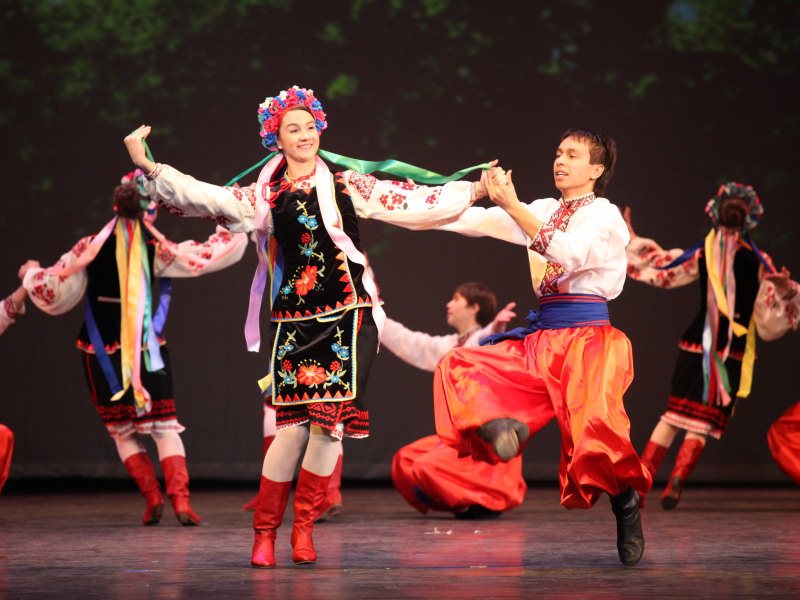 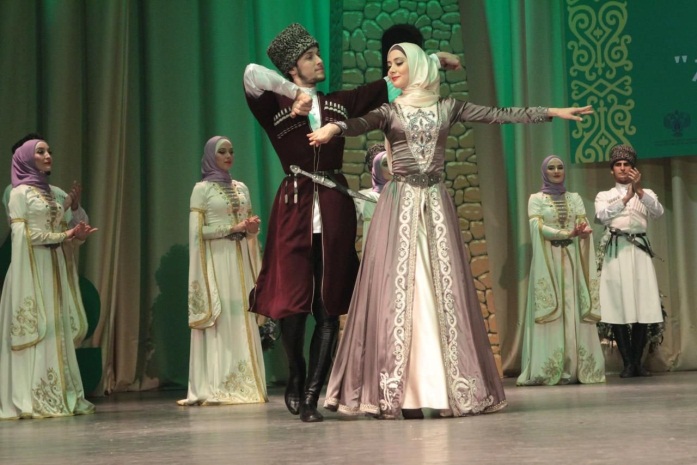 3)     4) 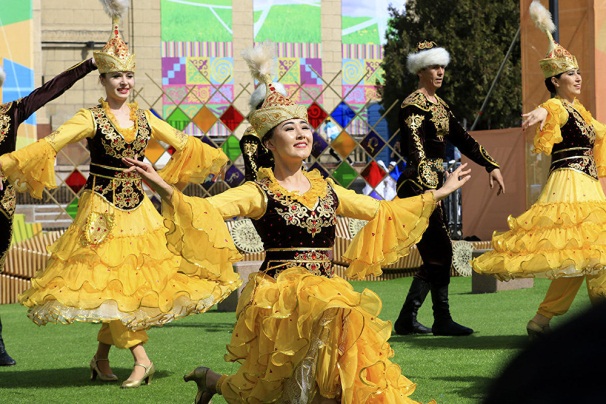 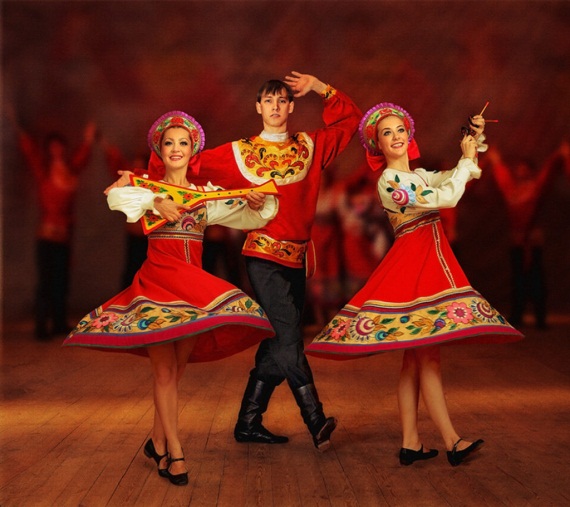 2. Каким народам принадлежат данные традиционные костюмы:1)                           2) 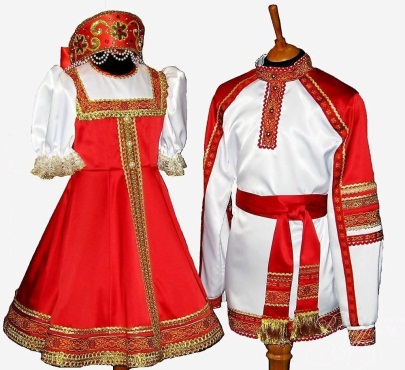 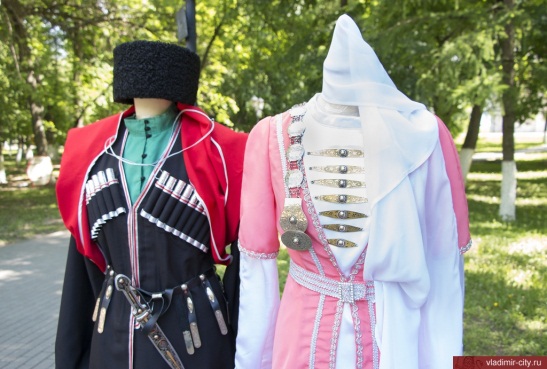 3)          4) 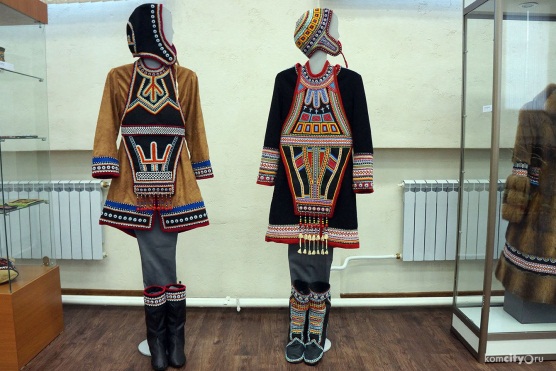 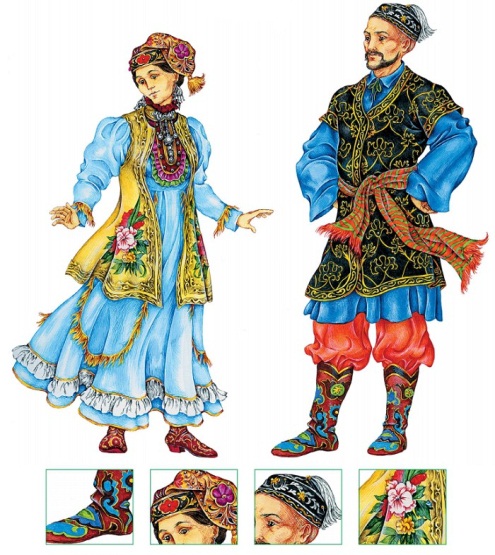 3. Определите, каким народам принадлежат данные жилища:1)     2) 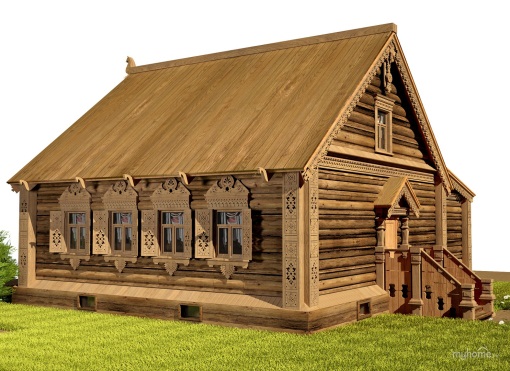 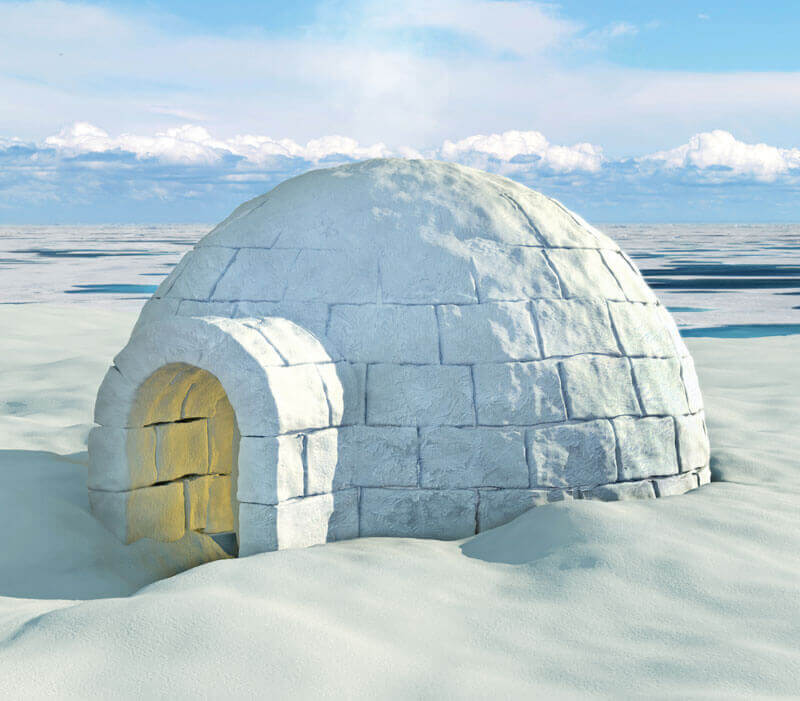 3)  4) 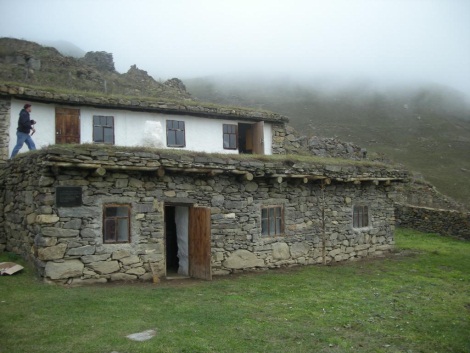 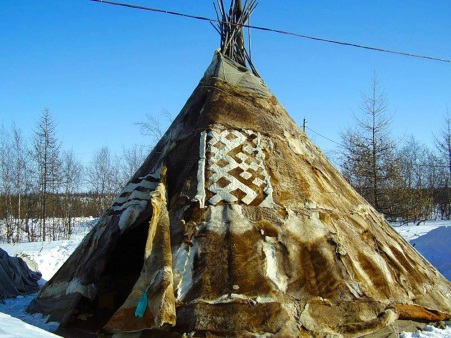 4. Какой праздник Вы видите на картинке?1)       2) 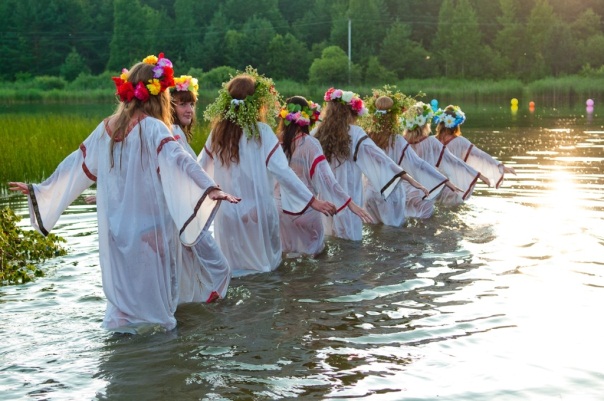 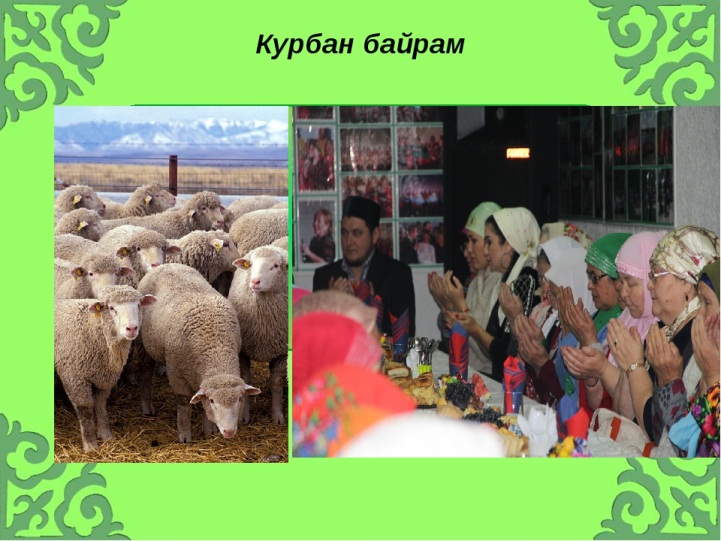 3) 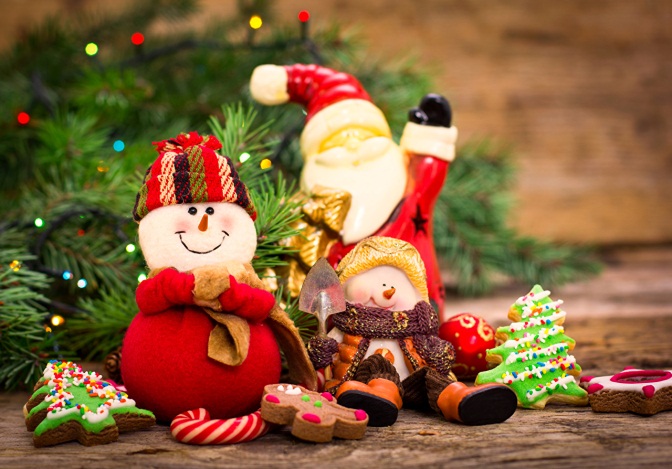 5. Какое национальное блюдо Вы видите? У представителей какой национальности появилось впервые?1)     2) 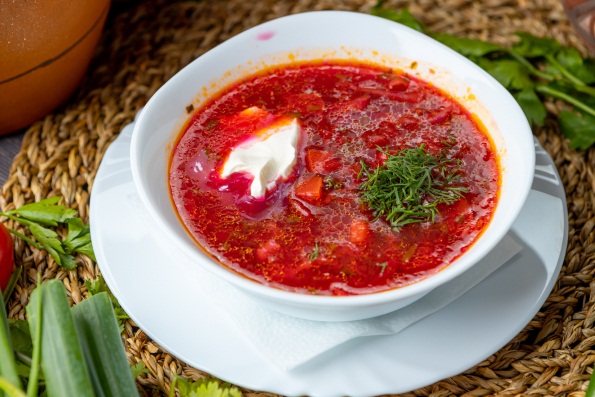 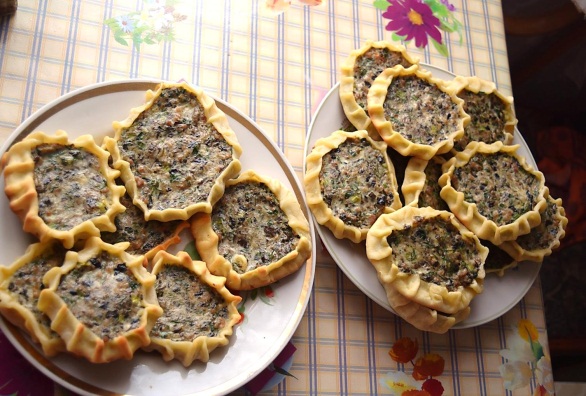 3)    4) 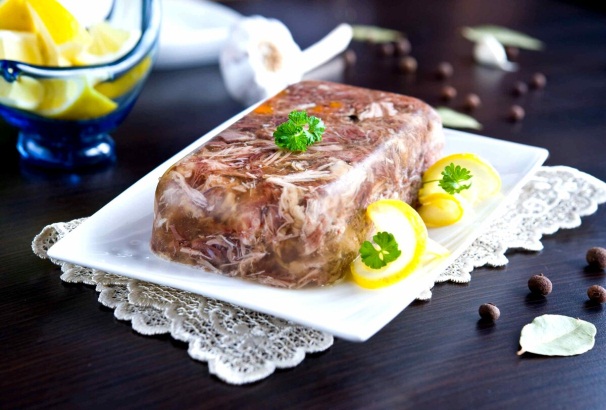 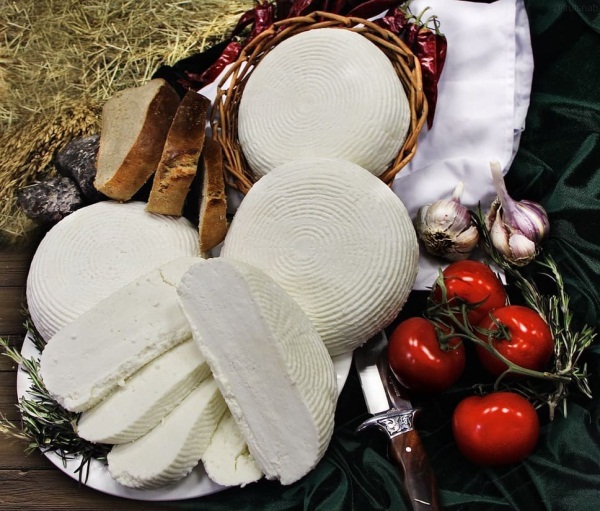 5)   6) 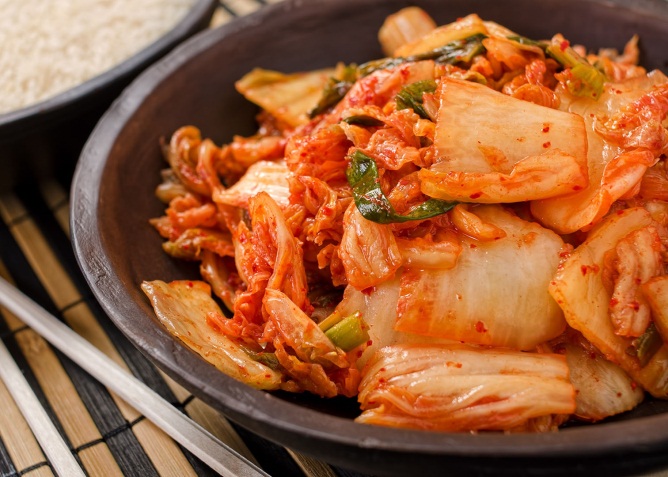 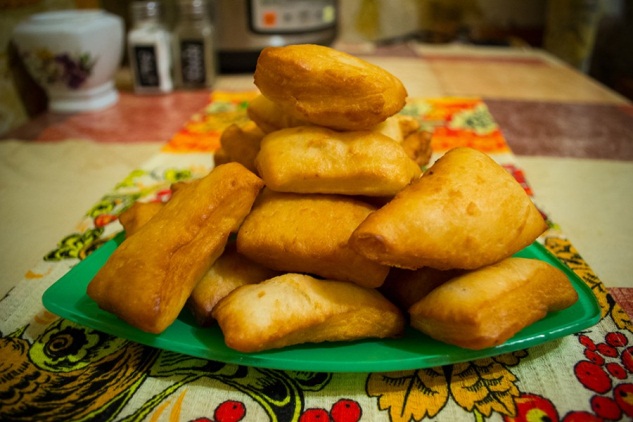 